Publicado en Madrid el 29/04/2024 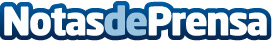 La hipoteca media en España durante el primer trimestre se sitúa en 873€ al mes, un 3% más que en 2023Dentro de las solicitudes de hipotecas, el valor promedio de las propiedades en España se sitúa en 227.626€, de los cuales se hipotecan 168.767€, es decir alrededor del 75%, tal y como analizan desde Gibobs.comDatos de contacto:Gibobs.comGibobs Allbanks911 34 43 59Nota de prensa publicada en: https://www.notasdeprensa.es/la-hipoteca-media-en-espana-durante-el-primer Categorias: Nacional Inmobiliaria Finanzas Actualidad Empresarial http://www.notasdeprensa.es